Zastoupený:  XXXXXXXXXXXXXXObjednávka je zadána na základě přímého zadáníPředmětem objednávky je provedení těchto stavebních/montážních prací:Testovací předmět objednávky. Testovací předmět objednávky. Testovací předmět objednávky. Testovací předmět objednávky. Testovací předmět objednávky. Testovací předmět objednávky. Testovací předmět objednávky. Testovací předmět objednávky. Testovací předmět objednávky. Testovací předmět objednávky. Testovací předmět objednávky. Testovací předmět objednávky. Testovací předmět objednávky. Testovací předmět objednávky. Objednatel prohlašuje, že objednávka souvisí s jeho ekonomicko/hospodářskou činností.Na objednávku se nevztahuje režim přenesené daňové povinnosti dle § 92a z. 235/2004 Sb., o DPH.Sazba DPH: 21%Práce nesouvisí s výstavbou stavby pro sociální bydlení.Cena bez DPH:    350000 KčVýše DPH:        73500 KčCena včetně DPH: 423500 KčNejvyšší předpokládaná cena, bude fakturováno dle skutečnostiPlatební podmínky: K vystavení daňového dokladu dojde po předání a převzetí díla, lhůta splatnosti je 14 dnů od jeho doručení objednateli.Plátcovství DPH: Objednatel je plátcem DPH.Dodavatel je plátcem DPH.Klasifikace CZ-CPA: Provedené práce odpovídají svým charakterem číselnému kódu klasifikace CZ-CPA č. 41 až 43 dle § 92a zákona č. 235/2004 Sb.Doba plnění (dodací lhůta): do 28.5.2022Místo plnění: Test, Test 11Poskytnutí záruky na jakost: 15 měsíců od předání předmětu objednávkyMožnosti odstoupení objednatele od objednávky:- v případě, že dojde k prodlení dodavatele s předáním díla delším než 30 dnů oproti termínu uvedeném v objednávce- v případě závažného porušení povinností dodavatele, které trvá i po upozornění na toto porušeníObjednávku vyhotovil: XXXXXXXXXXXXXXÚhrada z kapitoly: testDatum objednání: 04.11.2022Razítko a podpis objednatele:Tímto bez výhrad potvrzuji akceptaci výše uvedené objednávky:Datum: .................................Tato objednávka, včetně případných příloh, podléhá povinnosti zveřejnění v Registru smluv podle zákona č. 340/2015 Sb. o registru smluv, tím zároveň nabývá účinnost. Zveřejnění objednávky v Registru smluv zajistí Město Jičín.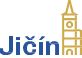 Objednávka 47/2022/INV(číslo objednávky uvádějte vždy na faktuře)Objednatel:Dodavatel:Město Jičín, Žižkovo nám. 18Test506 01 Jičín 1IČO: 00271632111111, TestCZ0027163211111111Bankovní spojení: KB Jičín, č. ú. 524541/0100CZ00000000Odbor 1Kontakt: XXXXXXXXXXXXXXPříkazce operace: XXXXXXXXXXXXXX.................................................................Správce rozpočtu: XXXXXXXXXXXXXX.................................................................Za dodavatele:.................................................................